核も戦争もない平和な21世紀に！被爆75周年原水爆禁止世界大会　【集会・シンポジウム・分科会・独自集会等】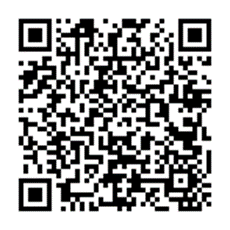 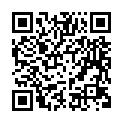 ■　被爆75周年原水爆禁止世界大会　オンライン配信一覧　■　オンライン集会　※英語・日本語字幕・手話通訳あり■　オンラインシンポジウム■　分科会／特別分科会テーマ一覧■　独自集会等　※広島、長崎：アピール行動や現地集会の様子を生放送。福島：「トリチウム汚染水の海洋放出問題」に関する学習会動画を配信。8/38/48/58/68/78/88/98/108/118/128/13以降集会広島大会13：00～　配信開始13：00～　配信開始13：00～　配信開始13：00～　配信開始13：00～　配信開始13：00～　配信開始13：00～　配信開始13：00～　配信開始集会長崎大会13：00～　配信開始13：00～　配信開始13：00～　配信開始13：00～　配信開始13：00～　配信開始集会福島大会13：00～　配信開始13：00～　配信開始国際シンポジウム国際シンポジウム14：00～　配信開始14：00～　配信開始14：00～　配信開始14：00～　配信開始14：00～　配信開始14：00～　配信開始14：00～　配信開始14：00～　配信開始高校生シンポジウム高校生シンポジウム14：00～　（生放送）配信開始14：00～　（生放送）配信開始14：00～　（生放送）配信開始14：00～　（生放送）配信開始14：00～　（生放送）配信開始分科会分科会13：00～　配信開始13：00～　配信開始13：00～　配信開始13：00～　配信開始13：00～　配信開始13：00～　配信開始13：00～　配信開始13：00～　配信開始13：00～　配信開始13：00～　配信開始特別分科会特別分科会13：00～　配信開始13：00～　配信開始13：00～　配信開始13：00～　配信開始13：00～　配信開始13：00～　配信開始13：00～　配信開始13：00～　配信開始13：00～　配信開始独自集会等広島09：30～　（生放送）配信開始09：30～　（生放送）配信開始09：30～　（生放送）配信開始09：30～　（生放送）配信開始09：30～　（生放送）配信開始09：30～　（生放送）配信開始09：30～　（生放送）配信開始09：30～　（生放送）配信開始独自集会等長崎13：00～　（生放送）配信開始13：00～　（生放送）配信開始13：00～　（生放送）配信開始13：00～　（生放送）配信開始13：00～　（生放送）配信開始13：00～　（生放送）配信開始独自集会等長崎10：30～　（生放送）配信開始10：30～　（生放送）配信開始10：30～　（生放送）配信開始10：30～　（生放送）配信開始10：30～　（生放送）配信開始独自集会等福島13：00～　配信開始13：00～　配信開始13：00～　配信開始13：00～　配信開始13：00～　配信開始13：00～　配信開始13：00～　配信開始13：00～　配信開始13：00～　配信開始13：00～　配信開始13：00～　配信開始①オープニング　②議長挨拶　➂現地実行委員会挨拶　④海外ゲスト挨拶　⑤被爆者・被害者からの訴え　⑥高校生平和大使からの訴え　⑦基調提起　⑧アピール採択　⑨エンディング　【広島大会：リレー合唱「原爆を許すまじ」／長崎大会：リレー合唱「この声を、この心を」／福島大会：リレートーク「福島原発に対する思い」】国際シンポジウムテーマ「核兵器廃絶と日本のプルトニウム」　米国・韓国・中国・日本のパネリストの発言を受けて、原水禁としての見解をまとめます。字幕あり。高校生シンポジウムテーマ「高校生だからできること（仮）」　　生放送。全国から高校生がパネリストとして参加します。Twitterとの連動企画あり。分科会テーマ講演テーマ講師（所属等）備考１沖縄と東北アジアの平和東北アジアの平和と安全保障前田哲男（軍事評論家）１沖縄と東北アジアの平和辺野古新基地建設の今山城博治（沖縄平和運動センター議長）１沖縄と東北アジアの平和米軍基地と朝鮮半島の平和ハン・チュンモク（韓国進歩連帯）日本語字幕２核兵器をめぐる今世界は広島・長崎をどう見るか高原孝生（明治学院大学国際学部教授）２核兵器をめぐる今東北アジアの非核地帯へ湯浅一郎（NPO法人ピ－スデポ共同代表）２核兵器をめぐる今核兵器禁止条約の行方川崎哲（ピースボート代表）２核兵器をめぐる今平和市長会議と非核の未来秋葉忠利（原水禁顧問　元広島市長）２核兵器をめぐる今トランプ政権の核政策ケビン・マーチン（米国・ピースアクション）日本語字幕３福島原発事故の今と原子力政策福島第一原発の今後の課題今中哲二（元京大原子炉実験所助教）３福島原発事故の今と原子力政策原子力政策の今伴英幸（原子力資料情報室）３福島原発事故の今と原子力政策ドイツ脱原発の現在シルビア・ウール（ドイツ・緑の党）日本語字幕３福島原発事故の今と原子力政策韓国の原発の現状を問うヤン・ウニョン（韓国・共に民主党）日本語字幕３福島原発事故の今と原子力政策米国における脱原発の動向井上まり（核なき世界へのマンハッタン計画）４福島の10年、原発事故の責任を問う福島原発事故刑事告訴とは武藤類子（福島原発告訴団団長）４福島の10年、原発事故の責任を問う福島原発事故と司法の役割海渡雄一（弁護士）４福島の10年、原発事故の責任を問う自主避難とは、その今瀬戸大作(避難の共同センター)５気候変動とエネルギー問題を考えるシンポジウム形式で行います。司会：松久保肇桃井貴子（気候ネッワーク東京事務所代表）シンポジウム形式５気候変動とエネルギー問題を考えるシンポジウム形式で行います。司会：松久保肇松久保肇（原子力資料情報室事務局長）シンポジウム形式５気候変動とエネルギー問題を考えるシンポジウム形式で行います。司会：松久保肇藤井石根（明治大学名誉教授。原水禁顧問）シンポジウム形式６ヒバクとは何か、フクシマと　チェルノブイリをつないでフクシマとチェルノブイリを結ぶ、子どもたちの健康被害をめぐって振津かつみ（チェルノブイリ・ヒバクシャ救援関西）６ヒバクとは何か、フクシマと　チェルノブイリをつないでチェルノブイリ事故の教訓ジャンナ（ベラルーシの「移住者の会」代表）日本語字幕６ヒバクとは何か、フクシマと　チェルノブイリをつないで被爆Ⅱ世・Ⅲ世の課題崎山昇（被爆Ⅱ世協）特１見て、聞いて、学ぼうヒロシマフィールドワーク「被爆の実相から加害と被害の歴史をめぐる」金子哲夫（広島原水禁代表委員）Googleマップを利用特２見て・聞いて・学ぼう“ナガサキ”被爆証言山川剛（長崎県被爆教職員の会）特３私たちにできる平和のとりくみ熊本の平和大使経験者の平和活動、「朗読劇」とインタビューの動画２本立て学生団体「Ｌａ　Ｐａｉｘ」（ラ・ぺ）松本海空（第19代高校生平和大使）動画２本立て特４被爆体験の継承、高校生平和大使の役割被爆者から話を聞いたことにより、影響を受けたこと、現在の語り部活動について相原由奈（第15代高校生平和大使）